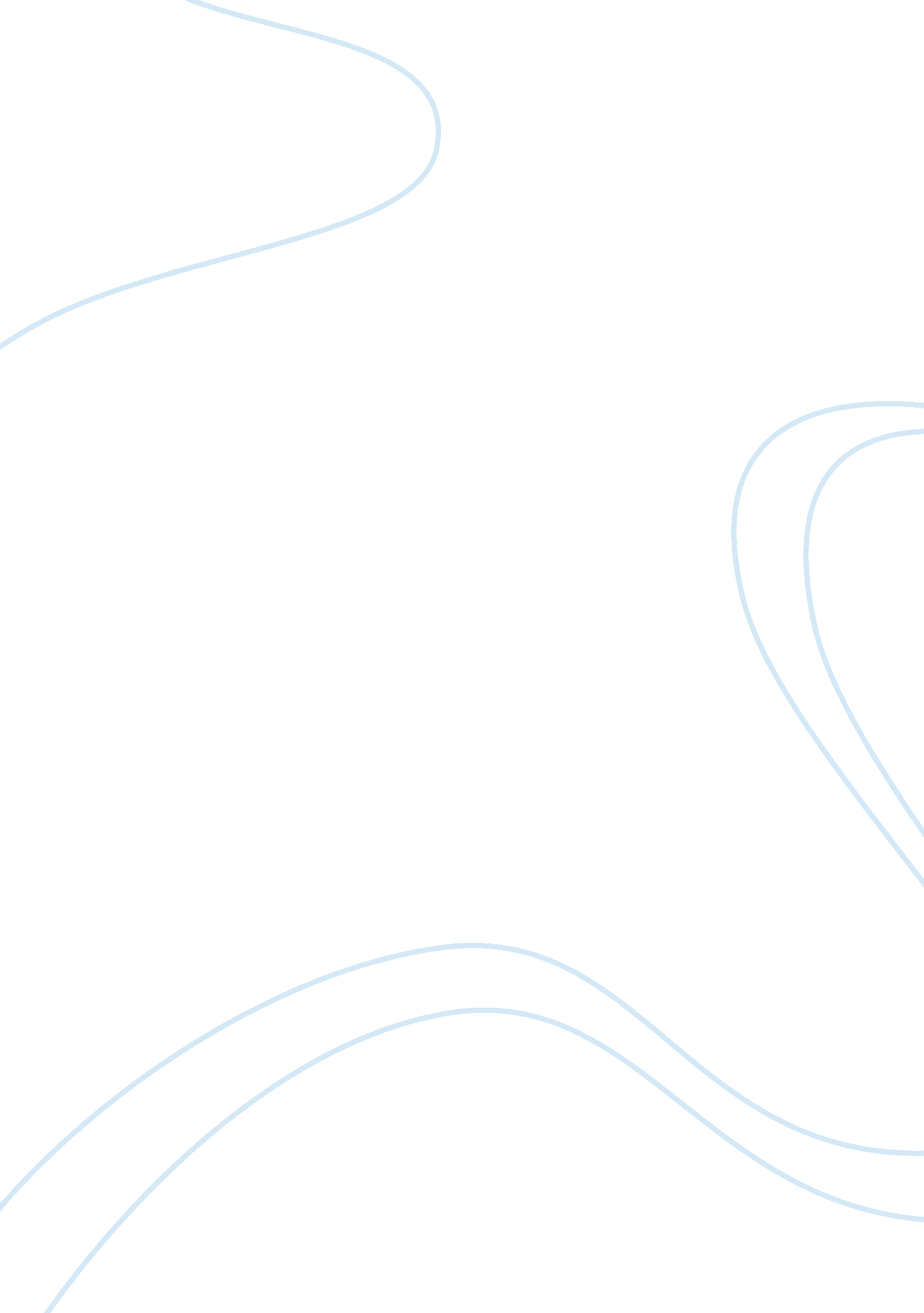 How locating them later. with find my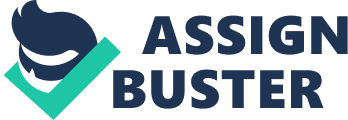 How to Find My iPhone on iPad mini/Air/ProPart1: Background introduction on this topicLosing your smartphone might be one of the most upsetting experiences of yourlife. The pain of losing your smartphone will sting even more when you havelost your iPhone. You know iPhone is a premium smartphone and you would have spentbig bucks to buy it. You can also buy another with a little savings but youcan’t buy the data you lost on the lost iPhone. More than the iPhone, peoplefear the loss of their personal data like images, video, audio, contacts storedon the device. You wouldn’t want a shady person to get hold of your private information. So you would need to find your missing iPhone by some way. If you have an iPad, it is the best way to find lost iPhone using find my iPhone oniPad. Part2: How to Find My iPhone on iPad mini/Air/ProEvery new iOS device whether iPhone, iPad or iPod touch come with a preinstalled appwhich allows tracking of lost iPhone, iPad or iPod touch. This app is Find MyiPhone/iPad/iPod touch etc. But this app is collectively known as Find MyiPhone but can also be named for specific devices. You can use Find My iPhone on iPad mini/Air/Pro totrack the remote location of any iOS or Mac devices. In iPad, it will be namedas Find My iPad. This is best for those who occasionally misplace their devicesand have trouble locating them later. With Find my iPhone app, you can easilylocate your missing iOS device in your home or present at a remote location. Follow the steps to use Find My iPhone oniPad-Step 1: Download and install Find My iPhoneon iPad if your iPad doesn’t have it preinstalled. Step 2: Launch the app and sign in withyour Apple ID and password. Step 3: After sign in, select the iPhonethat you want to locate. Step 4: When it is located, you can tap oncar icon to get directions to your lost iPhone if it is located far from yourhome. To locate a missing iPhone using Find My iPhone on iPad, the iPhone must have location services and Find MyiPhone enabled. Moreover, it must beconnected to the internet so that it can send its location. Part 3: How to Find My iPhone Data on iPad                            There has been a regular increase inquestion on how to track or Find myiPhone on iPad/iPhone or Mac. FoneMonitoris one of the best monitoring solutions that allows you to monitor activitiesof a person on their iPhone. You can use FoneMonitor on your iPhone, Android, Windows or Mac devices to monitor someone’s iPhone data. With FoneMonitor, youcan easily view and read text messages, call logs, browser history, remindersetc. on the target iPhone with your iPad. You can even monitor iPad data fromiPhone and vice versa. It supports a wide range of iOS devices like iPhone X/8Plus/8/7 Plus/7/6s and iPad mini/Air/Pro. Features-1.     Read Messages- FoneMonitorallows you to view and read text messages that were sent or received by thetarget iPhone. You can view the fullcontent of the messages and the name of sender/receiver. 2.     View call logs- You can useFoneMonitor to view call logs or call history of the iPhone. One can also seewho the target person calls and time and duration of each call. 3. Records web history- FoneMonitoralso records and sends the browsing history of the target iPhone to your iPador other devices. You can see what the person does on the internet. 4.     Photos and videos- UsingFoneMonitor, you can even view the images and videos stored on the target iPhone. Use this feature to find if your child doesn’t see anything illicit. 5.     Easy setup- To use FoneMonitorto monitor iPhone data, you don’t need to jailbreak your iPhone or iPad andinstall an app. You just need to know theiCloud ID and password on the target iPhone. But it needs an internet connection to synchronize activityreport to your device and the device must be on. Otherwise, it will send the report when the device is switched onnext time and connected to the internet. Howto track iPhone data using FoneMonitor? Step 1: Open https://www. fonemonitor. com/ in a web browser on your iPad. Step 2: Click on “ Try it now” button tosign up for a FoneMonitor account. Step 3: Now signup with your valid emailaddress and password. Step 4: Inthe FoneMonitor setup wizard, fill the details of the target iPhone likeowner’s name, age and click “ Next”. Step 5: Now enter the iCloud ID andpassword on the target iPhone and click “ verify”. Step 6: When the verification is completed, go to the FoneMonitor control in your iPad by signing in. Step 7: Now you can go through the controlpanel on the side of the FoneMonitor interface and access the text messages, call logs or whatever you like. 